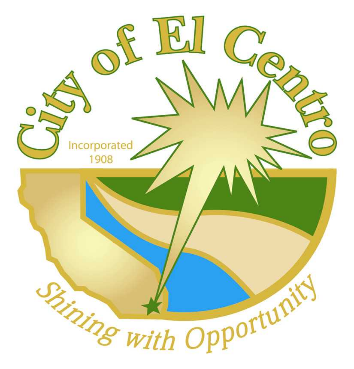                                                         City of El Centro                 Americans with Disabilities ActSection 504 of the Rehabilitation Act of 1973Grievance FormInstructions: Please fill out this form completely. A printed or typed response is recommended. Sign and return to the address on the last page by email, fax, mail, or in person.  If you need an accommodation to complete or submit this form, please contact the ADA Coordinator as indicated on this form. Complainant:  												Address:  													City, State and Zip Code:  											Telephone: Home: 					 Business: 						Person Discriminated Against: (if other than the complainant):  					Address:  													City, State, and Zip Code:  											Telephone: Home:  					 Business:  						Department or person which you believe has discriminated (if known):Name:  													Address: 													City, State and Zip Code: 											Telephone Number: 										When did the discrimination occur? Date: 							Describe the acts of discrimination providing the name(s) where possible of the individuals who discriminated:Have efforts been made to resolve this complaint?  Yes______ No______If yes: what efforts have been taken and what is the status of the grievance?Has the complaint been filed with another bureau, such as the Department of Justice or any other Federal, State, or local civil rights agency or court?   Yes______ No______If yes:Agency or Court: 												Contact Person: 												Address: 													City, State, and Zip Code: 											Telephone Number: 						 Date Filed: 				______Do you intend to file with another agency or court?   Yes______ No______Agency or Court: 												Street Address: 												City, State and Zip Code: 											Telephone Number: 						Additional comments or information:Signature: _________________________________________Date: 			Return to: Frank Soto, ADA CoordinatorCity of El Centro1275 W. Main St.El Centro, CA 92243fsoto@cityofelcentro.org  Phone: (760) 337-4508TTY: State relay at 7-1-1